Приложение № 3ПРОЕКТ ДОГОВОРАДОГОВОР № ______на поставку сувенирной продукции для нужд ИПУ РАНг. Москва                                                                                                            «___» _______ 2021 г.Федеральное государственное бюджетное учреждение науки Институт проблем управления им. В.А. Трапезникова Российской академии наук (ИПУ РАН), именуемое           в дальнейшем «Заказчик», в лице ________________________, действующего на основании ___________, с одной стороны, и ____________________________, именуемое в дальнейшем «Поставщик», в лице _______________________________, действующего
на основании _____________, с другой стороны, именуемые в дальнейшем «Стороны», 
а по отдельности «Сторона», с соблюдением требований Гражданского Кодекса Российской Федерации, Федерального закона от 18.07.2011 № 223-ФЗ «О закупках товаров, работ, услуг отдельными видами юридических лиц», Положения о закупке Федерального государственного бюджетного учреждения науки Института проблем управления им. В.А. Трапезникова Российской академии наук (ИПУ РАН) от 10 декабря 2018 года, на основании результатов определения поставщика (подрядчика, исполнителя) путем проведения запроса котировок
в электронной форме, отраженные в Протоколе  от «___»________ 2021 г. №__________ заседания Единой закупочной комиссии, заключили настоящий договор (далее - Договор)
о нижеследующем:1. ПРЕДМЕТ ДОГОВОРА1.1. Поставщик принимает на себя обязательство произвести поставку сувенирной продукции для нужд ИПУ РАН (далее – Товар), а Заказчик обязуется принять и оплатить Товар на условиях, предусмотренных Договором. 1.2. Наименование (перечень), количество, технические характеристики и иные параметры Товара указаны в Спецификации на поставку сувенирной продукции для нужд ИПУ РАН (приложение № 1 к Договору) (далее по тексту - Спецификация), Техническом задании 
на поставку сувенирной продукции для нужд ИПУ РАН (приложение № 2 к Договору) (далее 
по тексту - Техническое задание), которые являются неотъемлемой частью Договора.2. ЦЕНА ДОГОВОРА И ПОРЯДОК РАСЧЁТОВ2.1. Цена Договора составляет _________ (___________) рублей ___ копеек, в том числе НДС___% - ________ рублей ______ копеек/ НДС не предусмотрен на основании ___________. Цена за единицу Товара указана в Спецификации (приложение № 1 к Договору).2.2. Цена Договора включает в себя стоимость Товара, в том числе тары и упаковки, затраты Поставщика на поставку Товара по адресу Заказчика (г. Москва, ул. Профсоюзная, 
д. 65), погрузо-разгрузочные работы, подъем на этаж, расходы на страхование (при наличии), уплату таможенных пошлин, налогов и других обязательных платежей, в том числе иные расходы Поставщика, необходимые для исполнения Договора.Если в соответствии с законодательством Российской Федерации о налогах и сборах налоги, сборы и иные обязательные платежи подлежат уплате в бюджеты бюджетной системы Российской Федерации Заказчиком, то сумма, подлежащая уплате Поставщику, уменьшается на размер таких налогов, сборов и иных обязательных платежей в бюджеты бюджетной системы Российской Федерации, связанных с оплатой Договора.Цена Договора является твердой и не может изменяться в ходе исполнения Договора, 
за исключением случаев, предусмотренных законодательством Российской Федерации 
и Положением о закупке Федерального государственного бюджетного учреждения науки Института проблем управления им. В.А. Трапезникова Российской академии наук (ИПУ РАН) от 10 декабря 2018 года. При изменении цены Договора Стороны подписывают дополнительное соглашение к Договору.2.3. Оплата по Договору производится в следующем порядке:2.3.1. Оплата производится в безналичном порядке путем перечисления Заказчиком денежных средств на указанный в Договоре расчетный счет Поставщика. Расчеты 
за поставленный по Договору Товар производятся между Заказчиком и Поставщиком в размере его фактической стоимости, но не более суммы, предусмотренной Договором.2.3.2. Оплата производится в валюте Российской Федерации.2.3.3. Авансовые платежи по Договору не предусмотрены.2.3.4. Оплата Товара производится Заказчиком на основании счета, предоставленного Поставщиком, не позднее 10 (десяти) рабочих дней со дня подписания Сторонами, надлежаще оформленных и подписанных отчетных соответствующих документов (счет, счет-фактура 
(при необходимости), товарные накладные, Акта сдачи-приемки Товара и пр.). Расчеты осуществляются после сдачи-приемки Товара при отсутствии замечаний 
по качеству и количеству поставленного Товара, в том числе замечаний к содержанию 
и оформлению отчетных документов, предусмотренных Договором и в случае необходимости законодательством Российской Федерации.При отсутствии отчетных документов (одного или нескольких), равно как предоставлении их с нарушением формы, либо с несогласованными исправлениями, оплата поставленного Товара производится только после устранения Поставщиком указанных недостатков. При этом срок оплаты отодвигается соразмерно сроку предоставления отчетных документов, но не может превышать срок, указанный в п. 2.3.4 Договора. В этом случае Заказчик не несет ответственности за просрочку платежа и не возмещает убытки Поставщика, возникшие в связи с данными обстоятельствами.2.3.5. В случае изменения юридического адреса и/или платежных реквизитов Поставщика, он обязан в двухдневный срок со дня соответствующего изменения в письменной форме сообщить об этом Заказчику с указанием нового юридического адреса и/или платежных реквизитов. В противном случае, все риски, связанные с перечислением Заказчиком денежных средств на указанный в Договоре расчетный счет Поставщика, несет Поставщик.2.3.6. Заказчик считается исполнившим обязанность по оплате поставки Товара с момента снятия (списания) банком Заказчика денежных средств с его счета для оплаты Поставщику (для направления в банк Поставщика) на основании соответствующего платежного поручения. 
За дальнейшее прохождение денежных средств Заказчик ответственности не несет. 2.3.7. Договором предусматривается следующее право Заказчика: в случае неисполнения или ненадлежащего исполнения обязательств по Договору со стороны Поставщика оплата Заказчиком фактически поставленного Товара производится за вычетом соответствующего размера неустойки.3. ПРАВА И ОБЯЗАННОСТИ СТОРОН3.1. Заказчик вправе:3.1.1. Требовать от Поставщика надлежащего исполнения обязательств в соответствии 
с Договором, а также требовать своевременного устранения выявленных недостатков в сроки, предусмотренные Договором.3.1.2. Требовать от Поставщика представления надлежащим образом оформленных отчетных документов, указанных в п. 4.12. Договора.3.1.3. Запрашивать у Поставщика информацию о ходе и состоянии исполнения обязательств Поставщика по Договору.3.1.4. Осуществлять контроль и надзор за качеством, порядком и сроками поставки Товара, давать указания о способе поставки Товара, не вмешиваясь при этом в оперативно-хозяйственную деятельность Поставщика. 3.1.5. Отказаться от приемки Товара в случаях, предусмотренных Договором 
и законодательством Российской Федерации, в том числе в случае обнаружения неустранимых недостатков Товара.3.1.6. Пользоваться иными правами, установленными Договором и законодательством Российской Федерации.3.1.7. Провести экспертизу поставленного Товара. В случае проведения Заказчиком экспертизы поставленного Товара, срок ее проведения не должен превышать срока приемки, указанного в разделе 4 Договора.3.2. Заказчик обязан:3.2.1. Проверить при приемке Товара его качество и количество и в случае обнаружения недостатков потребовать от Поставщика замены/допоставки Товара или отказаться от приемки Товара в случаях поставки Товара ненадлежащего качества.3.2.2. Принять и оплатить поставленный Товар, соответствующий требованиям Технического задания, Спецификации и Договора в целом.3.2.3. Сообщать в письменной форме Поставщику о недостатках, обнаруженных в ходе исполнения Договора.3.2.4. При получении от Поставщика уведомления о приостановлении поставки Товара, рассмотреть вопрос о целесообразности и порядке продолжения поставки Товара. Решение 
о продолжении поставки Товара при необходимости корректировки сроков поставки Товара установленным порядком принимается Заказчиком и Поставщиком совместно и оформляется письменным дополнительным соглашением к Договору.3.2.5. Исполнять иные обязанности, предусмотренные законодательством Российской Федерации и условиями Договора.3.3. Поставщик вправе:3.3.1. Требовать своевременной оплаты за надлежащим образом поставленный Товар.3.3.2. Запрашивать у Заказчика разъяснения и уточнения по вопросам поставки Товара 
в рамках Договора.3.4. Поставщик обязан:3.4.1. Своевременно и надлежащим образом исполнять обязательства в соответствии 
с условиями Договора, а также предоставить Заказчику документы, указанные в п. 4.12. Договора, по итогам поставки Товара и исполнения Договора в целом. Наименование Товара 
в товаросопроводительных и отгрузочных документах должно строго соответствовать наименованию, указанному в Спецификации.3.4.2. Предоставлять по запросу Заказчика информацию о ходе исполнения обязательств по Договору в сроки, указанные в таком запросе. Предоставлять Заказчику информацию 
о сложностях, возникающих при исполнении Договора, в течение 1 (одного) рабочего дня 
с момента их возникновения.3.4.3. Обеспечивать соответствие Товара требованиям качества, безопасности жизни 
и здоровья, а также иным требованиям сертификации, безопасности (санитарным нормам 
и правилам, государственным стандартам, техническим регламентам и т.п.), установленным Договором и  законодательством Российской Федерации.Поставщик обязан в течение всего срока действия Договора предоставить по запросу Заказчика в течение 1 (одного) рабочего дня после дня получения указанного запроса документы, подтверждающие соответствие Товара указанным выше требованиям.3.4.4. Поставить Товар Заказчику собственным транспортом с учетом п. 3.1.4 Договора или с привлечением транспорта третьих лиц за свой счёт. При этом ответственность за действия (бездействие) третьих лиц возлагается на Поставщика.3.4.5. Выполнить все виды погрузо-разгрузочных работ, включая работы с применением грузоподъёмных средств. Указанные виды работ осуществляются Поставщиком собственными техническими средствами и за свой счёт. Передать Товар Заказчику в состоянии готовом 
к эксплуатации. 3.4.6. Обеспечить устранение недостатков, выявленных при приемке Заказчиком Товара 
и в течение всего его гарантийного срока на Товар за свой счет. 3.4.7. Участвовать в сдаче-приемке Товара, в случае установления Заказчиком такого требования.3.4.8. В случае поставки некачественного Товара, в период всего действия гарантийного срока на Товар, Поставщик обязан безвозмездно устранить недостатки Товара в сроки, указанные в претензии Заказчика, в зависимости от характера выявленных недостатков, либо вернуть Заказчику денежные средства, полученные в счёт оплаты поставленного Товара, количественные и качественные характеристики которого имеют отклонения от условий Договора, либо заменить на новый Товар. 3.4.9. Приостановить поставку Товара в случае обнаружения не зависящих от Поставщика обстоятельств, которые могут оказать негативное влияние на качество Товара или создать невозможность поставить Товар в установленный Договором срок за исключением обстоятельств непреодолимой силы, и сообщить об этом Заказчику в течение 1 (одного) рабочего дня после приостановления поставки Товара.3.4.10. В течение 1 (одного) рабочего дня с момента обнаружения невозможности поставить Товар в требуемом объеме (количестве) и/или в предусмотренные Договором сроки информировать об этом Заказчика. 3.4.11. Предоставить Заказчику в письменном виде сведения об изменении своего фактического местонахождения в срок не позднее 2 (двух) дней со дня соответствующего изменения. В случае непредставления уведомления об изменении адреса, фактическим местонахождением Поставщика будет считаться адрес, указанный в разделе 13 Договоре.3.4.12. Обеспечить конфиденциальность информации, предоставленной Заказчиком в ходе исполнения обязательств по Договору.3.4.13. Исполнять иные обязанности, предусмотренные Договором и законодательством Российской Федерации.3.4.14. Возместить Заказчику понесенные им убытки в случае претензий или требований  в отношении поставленного Товара со стороны третьих лиц.4. СРОК, ПОРЯДОК ПОСТАВКИ И ПРИЕМКИ ТОВАРА4.1. Поставщик обязуется поставить Заказчику соответствующий Товар в полном объеме (количестве) по адресу: 117997, г. Москва, ул. Профсоюзная, д. 65, в течение 
14 (четырнадцати) рабочих дней с даты заключения Договора, в рабочие дни: 
с понедельника по четверг с 09.30 часов до 17.00 часов (время московское), в пятницу с 09.30 часов до 16.00 часов (время московское). Поставка Товара частями по Договору не допускается, за исключением наличия предварительного письменного согласия Заказчика на поставку Товара частями.4.2. Поставщик не позднее, чем за 1 (один) рабочий день до предполагаемой даты поставки Товара извещает Заказчика о дате и времени его доставки по почте, факсимильным сообщением или иным способом с подтверждением получения уведомления от Заказчика,          с указанием должностного лица, на которое возложена ответственность за передачу Товара.4.3. Приемка Товара осуществляется Заказчиком в течение 10 (десяти) рабочих дней
с момента поставки и разгрузки Товара за счет средств и силами Поставщика.4.4. Все параметры Товара должны соответствовать установленным к ним требованиям 
и условиям Договора.4.5. Поставщик обязуется поставить Товар в таре (упаковке), позволяющей обеспечить сохранность Товара от повреждений при его отгрузке, перевозке и хранении. Многооборотная тара, средства пакетирования, прочая тара и упаковка возврату не подлежат.Товар должен передаваться Заказчику в упаковке, соответствующей установленным обязательным требованиям к безопасности и характеру груза (Товара), предохраняющей его 
от всякого рода повреждения или порчи и обеспечивающей сохранность в течение всего гарантийного срока  на Товар.Упаковка Товара, имеющая внешние дефекты, которые не позволяют использовать ее для обеспечения сохранности Товара при транспортировке и хранении, возвращается Поставщику вместе с Товаром, находящимся в ней, в порядке, определенном пунктом 4.7 Договора. Такой Товар не засчитывается в счет исполнения любых обязательств по Договору.Поставщик несет ответственность перед Заказчиком за повреждение Товара вследствие его ненадлежащей упаковки.На упаковке должна быть маркировка, содержащая информацию согласно Решению Комиссии Таможенного союза от 16.08.2011 № 769 «О принятии технического регламента Таможенного союза «О безопасности упаковки», ГОСТ 17527-2020 «Упаковка. Термины 
и определения», а также информацию согласно иным техническим регламентам на отдельные виды Товара.Поставщик обязан обеспечить в соответствии с требованиями законодательства Российской Федерации надлежащие условия хранения и перевозки, установленные изготовителем Товара, необходимые для сохранения качества и безопасности Товара.4.6. Одновременно с передачей Товара Поставщик передает Заказчику подписанные 
со своей стороны Акт сдачи-приемки Товара, необходимые отгрузочные документы, товарную накладную по форме ТОРГ-12 или универсальный передаточный документ и другие документы, предусмотренные Договором и при необходимости законодательством Российской Федерации.4.7. Приемка Товара начинается в разумные сроки после поставки Товара по адресу Заказчика, указанному в пункте 4.1. Договора.Приемка Товара осуществляется Заказчиком до подписания Акта сдачи-приемки Товара.Для проверки поставленного Товара в части соответствия Товара условиям Договора Заказчик имеет право провести экспертизу поставленного Товара. Экспертиза поставленного Товара может проводиться Заказчиком своими силами, или к ее проведению могут привлекаться независимые эксперты (экспертные организации).В рамках экспертизы поставленного Товара на соответствие условиям Договора Заказчиком своими силами или с привлечением независимых экспертов (экспертных организаций) на основании договоров (контрактов), заключенных в соответствии 
с законодательством Российской Федерации, при поставке Товара, проводятся исследования (экспертиза) Товара на предмет качества и безопасности, в том числе фальсификации Товара, 
в течение всего срока действия Договора.Заказчик вправе для проведения экспертизы Товара осуществлять выборочную проверку качества и безопасности Товара для подтверждения его соответствия условиям Договора 
в момент передачи Товара Заказчику.Выборочная проверка качества и безопасности Товара осуществляется в течение сроков, установленных Договором для приемки Товара.По результатам проведенной экспертизы Товара, в том числе выборочной проверки качества и безопасности Товара, Заказчик составляет заключение об отсутствии или наличии нарушений условий Договора, а также об отсутствии или наличии нарушений в части качества и безопасности Товара.В случае если по результатам такой экспертизы установлены нарушения условий Договора, за исключением условий, касающихся качества и безопасности Товара, 
не препятствующие приемке поставленного Товара, в заключении могут содержаться предложения об устранении данных нарушений, в том числе с указанием срока их устранения.Заказчик вправе не отказывать в приемке поставленного Товара в случае выявления несоответствия этого Товара условиям Договора, за исключением условий, касающихся качества и безопасности Товара, если выявленное несоответствие не препятствует приемке Товара и устранено Поставщиком.При отсутствии претензий относительно количества Товара, комплектности, упаковки Товара, комплекта, качества и безопасности Товара, в том числе на основании заключения 
по результатам экспертизы, проведенной путем выборочной проверки качества и безопасности Товара, Заказчик подписывает документ о приемке - Акт сдачи-приемки Товара, на основании которого Заказчик подписывает товарную накладную по форме № ТОРГ-12 в течение 5 (пяти) рабочих дней с момента поставки Товара.В случае обнаружения Заказчиком нарушений условий Договора, в том числе требований к количеству Товара, комплектности, упаковке Товара, комплекту, качеству и безопасности Заказчик отказывается от приемки такого Товара и составляет в течение 5 (пяти) рабочих дней 
с момента поставки Товара мотивированный отказ от подписания Акт сдачи-приемки Товара 
с указанием перечня выявленных нарушений условий Договора (далее - мотивированный отказ).В случае привлечения Заказчиком для проведения экспертизы поставленного Товара экспертов, экспертных организаций при принятии решения о приемке или об отказе в приемке Товара Заказчик должен учитывать отраженные в заключении по результатам указанной экспертизы предложения экспертов, экспертных организаций, привлеченных для 
ее проведения.В случае обнаружения Заказчиком нарушений условий Договора, в том числе требований к количеству Товара, комплектности, упаковке Товара, комплекту, качеству и безопасности Товара Поставщик обязуется без дополнительной оплаты со стороны Заказчика устранить выявленные нарушения (допоставить, доукомплектовать, заменить Товар) в срок не позднее              5 (пять) календарных дней со дня получения от Заказчика мотивированного отказа. Допоставка недопоставленного, доукомплектование или замена некачественного Товара оформляется соответствующей товарной накладной по форме № ТОРГ-12 в порядке, предусмотренном настоящим разделом Договора.В случае повторного выявления по результатам экспертизы, предусмотренной настоящим пунктом Договора, нарушений условий Договора Заказчик вправе отказаться от исполнения Договора по основаниям, предусмотренным гражданским законодательством Российской Федерации и Договором.4.8. Поставленный Поставщиком Товар при отсутствии любых отклонений от условий Договора должен быть принят Заказчиком в течение 5 (пяти) рабочих дней с момента его поставки и разрузки.По факту приемки Товара Сторонами подписываются Акт сдачи-приемки Товара, товарная накладная по форме ТОРГ-12 или универсальный передаточный документ, с учетом сроков, указанных в настоящем разделе Договора. Экземпляры указанных в настоящем разделе Договора документов остаются у Поставщика и Заказчика.4.9. При обнаружении Заказчиком в момент приемки Товара отклонений от условий Договора составляется мотивированный отказ и Акт о выявленных недостатках или Протокол приемки товара, включая заключение по результатам экспертизы поставленного Товара, 
в котором указывается общее количество принятого Товара и выявленные нарушения 
и который является основанием для Заказчика не оплачивать Товар, поставленный 
с нарушением условий Договора. Акт о выявленных недостатках или Протокол приемки товара, включая заключение по результатам экспертизы поставленного Товара не позднее 2 (двух) рабочих дней с момента его подписания направляется Поставщику.В случаях, когда повреждения упаковки, недостача товара или отдельных его частей 
не могла быть обнаружена при общем обычном осмотре (скрытые недостатки), Заказчик вправе заявлять претензии по количеству и сохранности Товара в течение  2 (двух) недель с даты подписания Акта сдачи-приемки Товара и Заказчик вправе потребовать у Поставщика за свой счет заменить Товар либо потребовать от Поставщика возврата стоимости Товара, количественные и качественные характеристики которого имеют отклонения от условий Договора. Срок замены Товара при скрытых недостатках Товара устанавливается Заказчиком 
в претензии в зависимости от характера выявленных недостатков, с учетом условий Договора. 4.10. Замененный Поставщиком Товар принимается Заказчиком в порядке, установленном пунктами 4.7. - 4.9. Договора.4.11. Приемка Товара осуществляется путем проверки представителем Заказчика соответствия его условиям Договора по комплектности, характеристикам, отсутствию повреждений, количеству, наличию всех необходимых сопроводительных и отчетных документов, предусмотренных Договором.4.12. При передаче Товара Поставщик обязан передать Заказчику следующие документы:- Акт сдачи-приемки Товара в 2 (двух) экземплярах (по 1 (одному) экземпляру для каждой из Сторон), подписанный со стороны Поставщика;- оригинал счета;- счет-фактуру по форме, установленной законодательством Российской Федерации, или универсальный передаточный документ (не предоставляется в случае применения Поставщиком упрощенной системы налогообложения);- 2 (два) экземпляра товарной накладной по форме ТОРГ-12 или универсального передаточного документа; - гарантийный талон на каждую единицу Товара (предоставляется в случае поставки 
по Договору Товара, на который распространяется гарантийные условия);- копии действительных сертификатов соответствия или других документов, подтверждающих соответствие поставляемого Товара техническим регламентам, обязательным требованиям государственных стандартов и/или другим нормативным документам, действующим в отношении данного вида Товара (если предоставление данных документов предусмотрено действующим законодательством РФ), заверенные держателем (собственником) сертификатов, либо органом, выдавшим сертификаты;- паспорт (руководство или инструкция по эксплуатации) Товара и прочую техническую документацию (при наличии);- предусмотренные Договором и его приложениями.В случае если законодательством Российской Федерации на поставляемый Товар предусмотрено получение иных документов, не перечисленных в настоящем пункте Договора, Поставщик при поставке Товара обязан передать Заказчику копии указанных документов, заверенные надлежащим образом.4.13. Обязательства Поставщика по поставке Товара считаются исполненными со дня подписания Сторонами Акта сдачи-приемки Товара, товарной накладной по форме ТОРГ-12 или универсального передаточного документа, по которой Поставщик передает, а Заказчик принимает Товар в состоянии полной готовности к его использованию, а также всю документацию на Товар в соответствии с пунктом 4.12 Договора и Договора в целом.4.14. Моментом перехода права собственности на Товар от Поставщика к Заказчику, 
а также рисков, связанных с утратой и порчей, является дата подписания Сторонами Акта сдачи-приемки Товара и других документов, предусмотренных Договором.4.15. Товар, не соответствующий требованиям Договора, считается не поставленным. 4.16. Заказчик в течение 5 (пяти) рабочих дней с момента поставки Товара Поставщиком 
и получения документов Заказчиком, перечисленных в пункте 4.12. Договора, подписывает 
и направляет Поставщику Акт сдачи-приемки Товара или направляет мотивированный отказ 
с Актом о выявленных недостатках или Протоколом приемки товара, включая заключение 
по результатам экспертизы поставленного Товара.. После устранения недостатков в сроки, указанные в Договоре, послуживших основанием для направления мотивированного отказа, Поставщик повторно направляет Заказчику документы, определенные в пункте 4.12 Договора. Заказчик рассматривает указанные документы и по результатам их рассмотрения подписывает со своей стороны Акт сдачи-приемки Товара в порядке и сроки, предусмотренные Договором.Подписание со стороны Заказчика Акта сдачи-приемки Товара и других документов, предусмотренных Договором, подтверждает исполнение обязательств Поставщика, предусмотренных Договором.4.17. Сдача и приемка Товара осуществляются уполномоченными представителями Сторон.4.18. Не допускается поставка Товара из стран, регионов и предприятий, на которые введены временные ограничения или запреты на импорт на территорию Российской Федерации, до окончания действия указанных ограничений или запретов. 5. ГАРАНТИИ5.1. Поставщик настоящим безусловно заявляет и гарантирует, что Товар новый, оригинальный, не бывший в употреблении, не заложен, не находится под арестом, не имеет каких-либо обременений и/или ограничений и свободно распространяемый на территории Российской Федерации.5.2. Если будет документально установлено, что, хотя бы одно из заверений или гарантий, предусмотренных в пункте 5.1 Договора, не соответствует действительности, Заказчик имеет право по своему усмотрению в любое время в одностороннем порядке расторгнуть Договор, письменно уведомив Поставщика с приложением подтверждающих документов.5.3. Качество Товара должно соответствовать установленным европейским                            и российским стандартам, ГОСТам и подтверждаться сертификатом соответствия, декларацией о соответствии (при наличии) в течение сроков, определенных заводом-изготовителем, 
но не менее 12 (двенадцати) месяцев с даты подписания Акта сдачи-приемки Товара или заменить его в порядке, предусмотренным Договором.5.4. В случае обнаружения в течение гарантийного срока недостатков Товара Заказчик обязан незамедлительно проинформировать об этом Поставщика с учетом условий Договора. 
В уведомлении, направляемом Поставщику, должна содержаться детальная информация 
о характере выявленных недостатков. Поставщик обязан устранить недостатки Товара за свой счет в течение 5 (пяти) календарных дней со дня получения требований Заказчика об их устранении или в срок, указанный в письменном требовании Заказчика об их устранении с учетом условий Договора.5.5. При возникновении разногласий по вопросам качества Товара, соответствия его условиям Договора и требованиям Технического задания, Стороны могут договориться 
о проведении внешней экспертизы. При этом Поставщик несет все связанные с внешней экспертизой расходы.6. ОТВЕТСТВЕННОСТЬ СТОРОН6.1. За неисполнение или ненадлежащие исполнение обязательств по Договору Стороны несут ответственность в соответствии с действующим законодательством Российской Федерации и условиями Договора.6.2. В случае просрочки исполнения Поставщиком обязательств, предусмотренных Договором, а также в иных случаях неисполнения или ненадлежащего исполнения Поставщиком обязательств (в том числе гарантийных обязательств), предусмотренных Договором, Заказчик вправе потребовать от Поставщика выплаты неустойки (пени). Пеня начисляется за каждый день просрочки исполнения Поставщиком обязательства, предусмотренного Договором, начиная со дня, следующего после дня истечения установленного Договором срока исполнения обязательства, в размере одной трехсотой действующей на дату уплаты пени ключевой ставки Центрального банка Российской Федерации от цены Договора, уменьшенной на сумму, пропорциональную объему обязательств, предусмотренных Договором и фактически исполненных Поставщиком. 6.3. В случае просрочки исполнения Заказчиком обязательств, предусмотренных Договором, Поставщик вправе потребовать уплаты неустойки (пени) в размере одной трехсотой действующей на дату уплаты пени ключевой ставки Центрального банка Российской Федерации от суммы просроченного платежа за каждый день просрочки, но не более 10 % 
от цены Договора.6.4. Сторона освобождается от уплаты неустойки (пени), если докажет,                                что неисполнение или ненадлежащее исполнение обязательства, предусмотренного Договором, произошло вследствие непреодолимой силы или по вине другой стороны.Уплата неустойки (пени) не освобождает Стороны от выполнения обязательств                            по Договору.6.5. За каждый факт неисполнения или ненадлежащего исполнения Поставщиком обязательств, предусмотренных Договором, за исключением просрочки исполнения обязательств (в том числе гарантийного обязательства), предусмотренных Договором, размер штрафа устанавливается в виде фиксированной суммы, в размере 10 (десяти) процентов цены Договора, что составляет ___________(_____________) руб. ______ коп. 6.6. Все штрафные санкции по Договору, исчисляемые с момента соответствующего неисполнения/ненадлежащего исполнения Договора, применяются и считаются полагающимися к уплате в случае и с момента выставления на них соответствующей претензии с расчетом.6.7. В случае неисполнения Поставщиком своих обязательств по Договору, Заказчик вправе в любое время потребовать расторжения Договора и возмещения причиненных убытков, включая упущенную выгоду.6.8. Убытки (реальный ущерб), понесенные любой из Сторон вследствие неисполнения/ненадлежащего исполнения другой Стороной своих обязательств по Договору, могут быть взысканы с виновной Стороны сверх всех предусмотренных штрафов и неустоек.7. КОНФИДЕНЦИАЛЬНОСТЬ СВЕДЕНИЙ. ИСПОЛЬЗОВАНИЕ И ПЕРЕДАЧА ПЕРСОНАЛЬНЫХ ДАННЫХ7.1. Стороны договорились сохранять в режиме конфиденциальности сведения, полученные одной Стороной в отношении другой в ходе исполнения обязательств по Договору и после его окончания, обязуются не разглашать эти сведения третьим лицам, кроме органов, имеющих право требовать раскрытия информации в соответствии с законодательством Российской Федерации.7.2. В случае нарушения конфиденциальности по Договору Сторона, совершившая нарушение, обязана возместить другой Стороне убытки, понесенные ею в результате таких нарушений.7.3. Поставщик обязуется использовать персональные данные, полученные                            от Заказчика, исключительно для целей, связанных с исполнением Договора,                               для предоставления Заказчику информации о предлагаемом Поставщиком Товаре, а также для проведения исследований рынка и опросов покупателей, направленных на дальнейшее улучшение качества предлагаемого Поставщиком Товаре. Персональные данные, полученные Поставщиком, хранятся в соответствии с требованиями законодательства на условиях конфиденциальности. Заказчик соглашается с тем, что его персональные данные, полученные Поставщиком, могут быть переданы третьим лицам с соблюдением требований законодательства Российской Федерации и на условиях конфиденциальности, в случае, если это необходимо для реализации вышеуказанных целей. При передаче Поставщик предупреждает лиц, получающих персональные данные Заказчика, о том, что эти данные могут быть использованы лишь в целях, для которых они сообщены, и требует от этих лиц подтверждения того, что это правило соблюдено. Заказчик вправе запросить у Поставщика полную информацию о своих персональных данных, их обработке и использовании, а также потребовать исключения или исправления неверных, или неполных персональных данных. Согласие на обработку персональных данных в соответствии с указанными выше условиями предоставляется Заказчиком на весь срок действия Договора. Поставщик уведомлен и согласен с тем, что указанное согласие может быть отозвано путем направления в письменной форме уведомления Поставщику заказным почтовым отправлением с описью вложения, либо вручено лично под роспись уполномоченному представителю Поставщика.8. ОБСТОЯТЕЛЬСТВА НЕПРЕОДОЛИМОЙ СИЛЫ8.1. Стороны освобождаются от ответственности за частичное или полное неисполнение обязательств по Договору, если таковые явились следствием действия обстоятельств непреодолимой силы (форс-мажор), возникших после заключения Договора, а также объективно препятствующих полному или частичному выполнению сторонами своих обязательств по Договору: войны, военные действия любого характера, блокады, забастовки, землетрясения, наводнения, пожары и другие стихийные бедствия, а также запрет компетентных государственных органов на действия Сторон, и если эти обстоятельства непосредственно повлияли на исполнение Договора. Стороны определили, что сезонные розливы рек, осенне-зимний ледостав, отсутствие переправ либо зимних ледовых дорог не относятся к форс-мажорным обстоятельствам. Срок исполнения Сторонами обязательств по Договору соразмерно отодвигается на время действия таких обстоятельств.8.2. Сторона, для которой создалась невозможность выполнения обязательств по Договору, обязана в течение 3 (трех) рабочих дней известить другую Сторону о наступлении 
и прекращении вышеуказанных обстоятельств. Несвоевременное извещение об этих обстоятельствах лишает соответствующую Сторону права ссылается на них в будущем.Допускается извещение по факсимильной связи с обратным уведомлением о получении сообщения. Доказательством указанных в извещении фактов должны служить документы, выдаваемые компетентными государственными органами. 8.3. Обязанность доказать наличие обстоятельств непреодолимой силы лежит на Стороне Договора, не выполнившей свои обязательства по Договору.8.4. Если обстоятельства и их последствия будут длиться более 1 (одного) месяца, то Стороны вправе расторгнуть Договор. В этом случае ни одна из Сторон не имеет права потребовать от другой Стороны возмещения убытков.9. ПОРЯДОК РАЗРЕШЕНИЯ СПОРОВ9.1. Споры, возникающие при исполнении Договора, по которым Стороны не достигли согласия путем переговоров, подлежат урегулированию в претензионном порядке. Претензия должна быть оформлена в письменном виде и рассмотрена Стороной, получившей 
ее, не позднее 10 (десяти) рабочих дней с момента ее получения.9.2. Стороны определили, что в случае разрешения споров в судебном порядке,                     все споры будут рассматриваться в Арбитражном суде города Москвы.10. ИЗМЕНЕНИЕ И РАСТОРЖЕНИЕ ДОГОВОРА	10.1. Изменение условий Договора при его исполнении допускается по соглашению Сторон в случаях, установленных действующим у Заказчика Положением о закупке Федерального государственного бюджетного учреждения науки Института проблем управления им. В.А. Трапезникова Российской академии наук (ИПУ РАН) от 10 декабря 2018 года 
и законодательством Российской Федерации.10.2. При исполнении Договора не допускается перемена Поставщика, за исключением случая, если новый Поставщик является правопреемником Поставщика по Договору вследствие реорганизации юридического лица в форме преобразования, слияния или присоединения.10.3. При исполнении Договора по согласованию Заказчика с Поставщиком допускается поставка Товара, качество, технические и функциональные характеристики (потребительские свойства) которых являются улучшенными по сравнению с качеством и соответствующими техническими и функциональными характеристиками, указанными в Договоре.10.4. Изменения Договора совершаются только в письменной форме в виде дополнительных соглашений к Договору и подлежат подписанию обеими Сторонами. Все изменения к Договору являются неотъемлемыми частями Договора.10.5.  Договор может быть расторгнут по соглашению Сторон, по решению суда либо 
в случае одностороннего отказа Стороны Договора от исполнения Договора в соответствии 
с законодательством Российской Федерации.10.6. Заказчик вправе в одностороннем порядке отказаться от исполнения Договора 
в случае, если:10.6.1. Поставщик поставляет Товар ненадлежащего качества с недостатками, которые 
не могут быть устранены в приемлемый для Заказчика срок и с учетом условий Договора;10.6.2. Поставщик нарушает сроки поставки Товара, установленные Договором.10.7. Заказчик также вправе в одностороннем порядке отказаться от исполнения Договора по иным основаниям, предусмотренным Договором, Гражданским кодексом Российской Федерации для одностороннего отказа от исполнения отдельных видов обязательств, а также действующим у Заказчика Положением о закупке Федерального государственного бюджетного учреждения науки Института проблем управления им. В.А. Трапезникова Российской академии наук (ИПУ РАН) от 10 декабря 2018 года.10.8. Заказчик обязан принять решение об одностороннем отказе от исполнения Договора, если в ходе исполнения Договора установлено, что Поставщик не соответствует установленным документацией о закупке требованиям к участникам закупки или предоставил недостоверную информацию о своем соответствии таким требованиям, что позволило ему стать победителем определения Поставщика.10.9. Поставщик вправе в одностороннем порядке отказаться от исполнения Договора 
в случае, если Заказчик неоднократно нарушает сроки оплаты Товара, установленные Договором.10.10. Сторона, которой направлено предложение о расторжении Договора                             по соглашению сторон, должна дать письменный ответ по существу в срок,                                     не превышающий 5 (пять) календарных дней с даты его получения.10.11. Расторжение Договора по соглашению сторон производится путем подписания Сторонами соответствующего соглашения о расторжении.10.12. В случае расторжения Договора Стороны, при необходимости Заказчика, при необходимости Заказчика, производят сверку расчетов с подписанием соответствующего акта.10.13. При расторжении Договора по любым основаниям при взаиморасчетах Сторон используется сумма рублевого эквивалента стоимости каждой единицы Товара.10.14. В случаях, не предусмотренных Договором, ответственность Сторон определяется     в соответствии с законодательством Российской Федерации.11. АНТИКОРРУПЦИОННАЯ ОГОВОРКА11.1. При исполнении своих обязательств по Договору, Стороны, их аффилированные лица, работники или посредники не выплачивают, не предлагают выплатить и не разрешают выплату каких-либо денежных средств или ценностей, прямо или косвенно, любым лицам, для оказания влияния на действия или решения этих лиц с целью получить какие-либо неправомерные преимущества или иные неправомерные цели.При исполнении своих обязательств по Договору, Стороны, их аффилированные лица, работники или посредники не осуществляют действия, квалифицируемые применимым для целей Договора законодательством РФ, как дача/получение взятки, коммерческий подкуп, 
а также действия, нарушающие требования применимого законодательства РФ 
и международных актов о противодействии легализации (отмыванию) доходов, полученных преступным путем.11.2. В случае возникновения у Стороны подозрений, что произошло или может произойти нарушение каких-либо положений настоящего раздела Договора, соответствующая Сторона обязуется уведомить другую Сторону в письменной форме. В письменном уведомлении Сторона обязана сослаться на факты или предоставить материалы, достоверно подтверждающие или дающие основание предполагать, что произошло или может произойти нарушение каких-либо положений настоящего раздела Договора контрагентом, его аффилированными лицами, работниками или посредниками выражающееся в действиях, квалифицируемых применимым законодательством, как дача или получение взятки, коммерческий подкуп, а также действиях, нарушающих требования применимого законодательства и международных актов о противодействии легализации доходов, полученных преступным путем. После письменного уведомления, соответствующая Сторона имеет право приостановить исполнение обязательств по Договору до получения подтверждения, что нарушения не произошло или не произойдет. Это подтверждение должно быть направлено в течение десяти рабочих дней с даты направления письменного уведомления.11.3. В случае нарушения одной Стороной обязательств воздерживаться                                 от запрещенных действий, указанных в п. 11.1. Договора, и/или неполучения другой Стороной  в установленный Договором срок подтверждения, что нарушения не произошло или не произойдет, другая Сторона имеет право расторгнуть Договор в одностороннем порядке полностью или в части, направив письменное уведомление о расторжении. Сторона, по чьей инициативе был расторгнут Договор в соответствии с положениями настоящего раздела Договора, вправе требовать возмещения реального ущерба, возникшего в результате такого расторжения.12. ЗАКЛЮЧИТЕЛЬНЫЕ ПОЛОЖЕНИЯ12.1. Договор вступает в силу с момента его заключения Сторонами и действует 
по «20» декабря 2021 года включительно, а по оплате и гарантийным обязательствам - до дня их полного исполнения.12.2. Стороны не имеют права передавать свои права и обязанности по Договору третьим лицам.12.3. Стороны обязуются незамедлительно в двухдневный срок письменно извещать друг друга об изменении своих юридических и почтовых адресов, номеров телефонов и факсов, 
а также об изменении своих банковских и иных реквизитов. 12.4. Все уведомления Сторон, связанные с исполнением Договора, направляются 
в письменной форме по почте заказным письмом по почтовому адресу Стороны, указанному 
в разделе 13 Договора, или с использованием факсимильной связи, электронной почты 
с последующим предоставлением оригинала. В случае направления уведомлений 
с использованием почты уведомления считаются полученными Стороной в день фактического получения, подтвержденного отметкой почты. В случае отправления уведомлений посредством факсимильной связи и электронной почты уведомления считаются полученными Стороной 
в день их отправки.12.5. При несоблюдении требований п. 12.3.- п. 12.4. Договора, вся корреспонденция, денежные средства, поступившие на расчетный счет по адресу (реквизитам), указанным 
в Договоре, считаются полученными адресатом (получателем денежных средств), а обязанность в этой части исполненной.12.6. Во всем, что не предусмотрено Договором, Стороны руководствуются действующим законодательством Российской Федерации.12.7. Договор составлен в 2 (двух) экземплярах, имеющих одинаковую юридическую силу, по одному экземпляру для каждой из Сторон.12.8. Все изменения и дополнения к Договору считаются действительными только в том случае, если они совершены в письменной форме и подписаны уполномоченными представителями обеих Сторон.12.9. Неотъемлемыми частями Договора являются: - Спецификация на поставку сувенирной продукции для  нужд  ИПУ РАН 
(приложение № 1);- Техническое задание на поставку сувенирной продукции для  нужд  ИПУ РАН (приложение № 2);- форма Акта сдачи-приемки Товара (приложение № 3).13. АДРЕСА, РЕКВИЗИТЫ И ПОДПИСИ СТОРОНм.п.							    		м.п.Приложение № 1к Договору от «__» __________2021 г.№_____________________Спецификацияна поставку сувенирной продукции для нужд ИПУ РАНИтого общая сумма по спецификации составляет ____________________________________.м.п.							   м.п.Приложение № 2к Договору от «___» ________2021 г. № _____________________Техническое заданиена поставку сувенирной продукции для нужд ИПУ РАН1. Объект закупки: поставка сувенирной продукции для нужд ИПУ РАН (далее - Товар).2. Краткие характеристики поставляемого Товара: в соответствии
с Приложением № 1 к Техническому заданию «Сведения о качестве, технических характеристиках товара, его безопасности, функциональных характеристиках (потребительских свойствах) товара, размере, упаковке, отгрузке товара и иных сведений о товаре».Товар должен соответствовать или превышать требования Технического задания                       по функциональным, техническим, качественным, эксплуатационным и эргономическим показателям, указанным в Приложении № 1 к Техническому заданию.Код ОКПД 2: 14.14.30.110 - Футболки трикотажные или вязаные;14.19.42.169 - Уборы головные прочие трикотажные или вязаные;14.13.21.140 - Анораки, ветровки, штормовки и аналогичные изделия мужские или для мальчиков из текстильных материалов, кроме трикотажных или вязаных.3. Перечень и количество поставляемого Товара: в соответствии с Приложением 
№ 1 к Договору «Спецификация на поставку сувенирной продукции для нужд ИПУ РАН» (далее - Спецификация), являющимся его неотъемлемой частью.4. Общие требования к поставке Товара, требования по объему гарантий качества, требования по сроку гарантий качества на результаты закупки:Поставляемый Товар должен принадлежать Поставщику на праве собственности, 
не должен быть заложен, являться предметом ареста, свободен от прав третьих лиц, ввезен на территорию Российской Федерации с соблюдением всех установленных законодательством Российской Федерации требований.Поставляемый Товар и его составляющие должен быть новым, не ранее 2021 года выпуска, изготовлен в соответствии с требованиями, установленными законодательством Российской Федерации.Качество поставляемого Товара должно соответствовать стандартам (техническим условиям) и обязательным требованиям, установленными нормативно-техническим актами (СанПиНы, ОСТы, ГОСТы, Технические регламенты), другими правилами, подлежащими применению в соответствии с Федеральным законом от 27.12.2002 № 184-ФЗ «О техническом регулировании» и иным стандартам, согласованным Сторонами в Техническом задании и/или спецификации.Товар должен поставляться в упаковке и/или таре, обеспечивающей его сохранность, при перевозке тем видом транспорта, который используется для доставки Товара Заказчику, погрузо-разгрузочных работах и хранении в условиях воздействия климатических факторов (температура, влажность, осадки), соответствующих тому времени года, в которое осуществляется поставка Товара.Требования к упаковке Товара должны соответствовать Решению Комиссии Таможенного союза от 16.08.2011 № 769 «О принятии технического регламента Таможенного союза «О безопасности упаковки», ГОСТ 17527-2020 «Упаковка. Термины и определения».На упаковке (таре) должна быть маркировка Товара и тары (упаковки) Товара, 
в том числе транспортной, необходимая для идентификации грузоотправителя (Поставщика) и грузополучателя (Заказчика), а также содержащая информацию об условиях перевозки, погрузо-разгрузочных работ и хранении Товара. Маркировка Товара должна содержать также информацию о наименовании, виде Товара, наименовании фирмы-изготовителя, юридическом адресе изготовителя, гарантийном сроке и дате изготовления Товара.Поставщик гарантирует качество и безопасность поставляемого Товара в соответствии 
с действующими стандартами, утвержденными на соответствующий вид Товара, и наличием сертификатов, обязательных для Товара, оформленных в соответствии с российскими стандартами. Бирки и наклейки на упаковках должны быть четкими, чистыми и хорошо читаемыми. Производственные коды на Товаре должны совпадать с производственными кодами на упаковке.В случае форс-мажорных обстоятельств, замедляющих ход исполнения условий Договора против установленного срока, Поставщик обязан немедленно поставить в известность Заказчика с учетом условий Договора.Срок и объем гарантии на поставленный Товар составляет срок согласно гарантии завода-изготовителя (производителя Товара), но не менее 12 (двенадцати) месяцев с даты подписания Акта сдачи-приемки Товара. В случае если в течение гарантийного срока на Товар будут обнаружены недостатки Товара, возникшие в случае его некачественного изготовления, или Товар не будет соответствовать условиям Договора, при требовании (уведомлении) Заказчика, Поставщик обязан за свой счет заменить Товар в срок не более 20 (двадцати) календарных дней с даты получения письменного такого требования (уведомления) Заказчика.Поставщик предоставляет Заказчику гарантии производителя (изготовителя), оформленные соответствующими гарантийными талонами или аналогичными документами, подтверждающими качество материалов, используемых для изготовления Товара, а также надлежащее качество Товара.Наличие гарантии качества удостоверяется выдачей Поставщиком гарантийного талона (сертификата) или проставлением соответствующей записи на маркировочном ярлыке поставленного Товара.Товар должен иметь сертификаты или санитарно-гигиенические заключения и иные документы, подтверждающие качество Товара, оформленные в соответствии 
с законодательством Российской Федерации.Поставляемый Товар должны быть экологически чистыми, безопасными для здоровья человека.Поставляемый Товар должны соответствовать требованиям, установленным ГОСТ, СанПиН, другим нормам и правилам для данного вида Товара.Поставляемый Товар должен соответствовать требованиям по обеспечению национальной безопасности Российской Федерации и защите граждан Российской Федерации от преступных и противоправных действий.Поставляемый Товар должен быть надлежащего качества подтвержденными сертификатами соответствия системы сертификации Госстандарта России или декларациями 
о соответствии санитарно-эпидемиологическими заключениями Федеральной службы 
по надзору в сфере защите прав потребителей (если законодательством Российской Федерации установлены обязательные требования к сертификации данного вида Товара).Поставляемый Товар должен соответствовать:- Постановлению Правительства Российской Федерации от 01 декабря 2009 года № 982 «Об утверждении единого перечня продукции, подлежащей обязательной сертификации, 
и единого перечня продукции, подтверждение соответствия которой осуществляется в форме принятия декларации о соответствии»;- ГОСТ 31408-2009 «Изделия трикотажные бельевые для мужчин и мальчиков. Общие технические условия»;- ГОСТ 32118-2013 «Головные уборы. Общие технические условия»;- ГОСТ 10399-87 «Изделия трикотажные бельевые. Требования к пошиву»;- ГОСТ 29298-2005 «Ткани хлопчатобумажные и смешанные бытовые. Общие технические условия»;- ГОСТ 28486-90 «Ткани плащевые и курточные из синтетических нитей. Общие технические условия»;- ГОСТ 31228-2014 «Изделия трикотажные бельевые для взрослых. Нормы физико-гигиенических показателей».5. Сроки выполнения работ, оказания услуг и поставки Товара, календарные сроки начала и завершения поставок, периоды выполнения условий Договора:Заказчик в течении 2 (двух) рабочих дней с даты заключения Договора представляет Поставщику макет нанесения в векторном формате. Изготовленный в соответствии                               с Техническим заданием, образец Товара должен быть представлен Поставщиком,                                    и согласован Заказчиком в срок не позднее 7 (семи) рабочих дней с даты заключения Договора. Поставщик должен заблаговременно предоставить образец Товара до поставки Товара.Срок поставки Товара: в течение 14 (четырнадцать) рабочих дней с даты заключения Договора. Поставщик вправе досрочно осуществить поставку Товара по письменному согласованию с Заказчиком.6. Порядок выполнения работ, оказания услуг, поставки Товара, этапы, последовательность, график, порядок поэтапной выплаты авансирования, а также поэтапной оплаты исполненных условий Договора: в соответствии с условиями Договора.7. Качественные и количественные характеристики поставляемого Товара, выполняемых работ, оказываемых услуг: Согласно требований Технического задания, Сведений о качестве, технических характеристиках товара, его безопасности, функциональных характеристиках (потребительских свойствах) товара, о размере, об упаковке, отгрузке товара и иных сведений о товаре (Приложение № 1 к Техническому заданию) и Спецификации на поставку сувенирной продукции для нужд ИПУ РАН (Приложение № 1 к Договору).м.п.							   м.п.Приложение №1 к Техническому заданиюна поставку сувенирной продукции для нужд ИПУ РАНСведения о качестве, технических характеристиках товара, его безопасности, функциональных характеристиках (потребительских свойствах) товара, размере, упаковке, отгрузке товара и иных сведений о товаре.*Таблица размеров № 1:**Таблица размеров № 2:м.п.							     м.п.Приложение № 3к Договору от «__» _____2021 г.№_____________________ФОРМА АКТААкт сдачи-приемки Товараг. Москва                                                                                                 «___» _________ 2021г.Федеральное государственное бюджетное учреждение науки Институт проблем управления им. В.А. Трапезникова Российской академии наук (ИПУ РАН), именуемое                  в дальнейшем «Заказчик», в лице _____________________, действующего на основании _______________________, с одной стороны, и __________, именуемое в дальнейшем «Поставщик», в лице __________, действующего на основании __________, с другой стороны,  именуемые в дальнейшем «Стороны», составили настоящий Акт сдачи-приемки товара (далее по тексту - АКТ) по Договору на поставку сувенирной продукции для  нужд  ИПУ РАН 
от «___» ______ 2021 г. № ________ (далее по тексту - Договор) о нижеследующем:1. В соответствии с Договором от «___» ______ 2021 г. № _____________. Поставщик выполнил следующие обязательства по поставке Товара, а именно:2. Фактическое качество Товара:2.1. Качество Товара соответствует (не соответствует) требованиям условий, предусмотренным Договором от «___» ______ 2021 г. № ___________.2.2. Недостатки Товара ___________________________________________         2.3. Переданы следующие документы на Товар: _______________________________         2.4. Отсутствуют следующие документы на Товар: _____________________________3. Вышеуказанная поставка сувенирной продукции для  нужд  ИПУ РАН согласно Договора фактически выполнена:____________________________4. Настоящий Акт составлен в 2 (двух) экземплярах, по одному для Заказчика 
и Поставщика.ФОРМА АКТА СОГЛАСОВАНА:м.п.							    м.п.Заказчик:Федеральное государственное бюджетное учреждение науки Институт проблем управления им. В.А. Трапезникова Российской академии наук (ИПУ РАН)Поставщик:Адрес местонахождения: 117997, г. Москва, 
ул. Профсоюзная, д. 65Почтовый адрес: 117997, ГСП-7, г. Москва, ул. Профсоюзная, д. 65ИНН 7728013512 / КПП 772801001ОГРН 1037739269590БИК ТОФК 004525988ГУ Банка России по ЦФО, УФК 
по г. Москве  Единый казначейский счет 40102810545370000003Казначейский счет 03214643000000017300л/с 20736Ц83220,ОКПО 00229530, ОКВЭД 72.19,ОКТМО 45902000Телефон: 8-495-334-85-80Эл. адрес: dan@ipu.ru ___________________________________________________________________________________________/________________/____________________/____________/№п/пНаименование товара Страна происхождения товараЕд. изм.Кол-воЦена с НДС (без НДС) за ед. руб.Сумма, руб.1Футболка шт.2002Бейсболкашт.2003Ветровкашт.200Итого:Итого:Итого:Итого:Итого:Итого:НДС 20%/ без НДСНДС 20%/ без НДСНДС 20%/ без НДСНДС 20%/ без НДСНДС 20%/ без НДСНДС 20%/ без НДСЗаказчик:Федеральное государственное бюджетное учреждение науки Институт проблем управления им. В.А. Трапезникова Российской академии наук (ИПУ РАН) Заказчик:Федеральное государственное бюджетное учреждение науки Институт проблем управления им. В.А. Трапезникова Российской академии наук (ИПУ РАН) Поставщик:Поставщик:_________________________________________________________________________________________/____________/__________________/_______________ /Заказчик:Федеральное государственное бюджетное учреждение науки Институт проблем управления им. В.А. Трапезникова Российской академии наук (ИПУ РАН) Заказчик:Федеральное государственное бюджетное учреждение науки Институт проблем управления им. В.А. Трапезникова Российской академии наук (ИПУ РАН) Поставщик:Поставщик:_________________________________________________________________________________________/____________/__________________/_______________ /№ п/пНаименование товараТехнические характеристикиТехнические характеристикиТехнические характеристики№ п/пНаименование товараТребуемый параметрТребуемое значениеЗначение, предлагаемое участником1ФутболкаОКПД 2 - 14.14.30.110 - футболки трикотажные или вязаные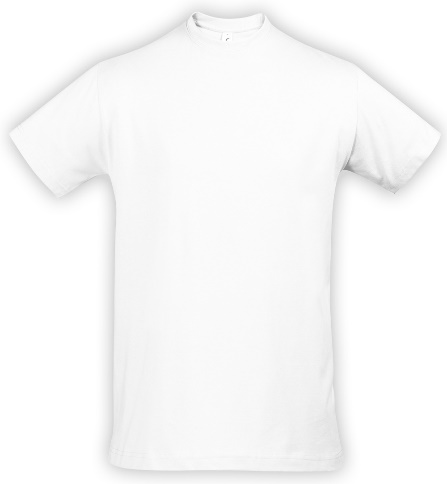 Типмужская1ФутболкаОКПД 2 - 14.14.30.110 - футболки трикотажные или вязаныеТип трикотажного полотнанатуральное1ФутболкаОКПД 2 - 14.14.30.110 - футболки трикотажные или вязаныеМатериал хлопок 1ФутболкаОКПД 2 - 14.14.30.110 - футболки трикотажные или вязаныеСостав, %≥  901ФутболкаОКПД 2 - 14.14.30.110 - футболки трикотажные или вязаныеПлотность, г/м2≥ 150  1ФутболкаОКПД 2 - 14.14.30.110 - футболки трикотажные или вязаныеЦветбелый, вся партия в одной цветовой гамме1ФутболкаОКПД 2 - 14.14.30.110 - футболки трикотажные или вязаныеДиапазон размерного ряда M*-5XL* (согласно таблице размеров № 1)*1ФутболкаОКПД 2 - 14.14.30.110 - футболки трикотажные или вязаныеРукававточные, короткие1ФутболкаОКПД 2 - 14.14.30.110 - футболки трикотажные или вязаныеФорма воротакруглый 1ФутболкаОКПД 2 - 14.14.30.110 - футболки трикотажные или вязаныеЗащита ворота от деформацииналичие1ФутболкаОКПД 2 - 14.14.30.110 - футболки трикотажные или вязаныеБоковые шваотсутствуют1ФутболкаОКПД 2 - 14.14.30.110 - футболки трикотажные или вязаныеПодгиб по краю рукава и по низу изделия наличие1ФутболкаОКПД 2 - 14.14.30.110 - футболки трикотажные или вязаныеНанесениелоготип «ИПУ РАН», согласно макета Заказчика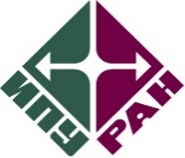 1ФутболкаОКПД 2 - 14.14.30.110 - футболки трикотажные или вязаныеМесто нанесенияна лицевой стороне в верхнем левом углу1ФутболкаОКПД 2 - 14.14.30.110 - футболки трикотажные или вязаныеКрасочность2+0 (пантон 228 с, 5625 с)1ФутболкаОКПД 2 - 14.14.30.110 - футболки трикотажные или вязаныеМетод нанесениешелкография1ФутболкаОКПД 2 - 14.14.30.110 - футболки трикотажные или вязаныеРазмер нанесения, см2≥ 1001ФутболкаОКПД 2 - 14.14.30.110 - футболки трикотажные или вязаныеУпаковканаличие2БейсболкаОКПД 2 - 14.19.42.169 - уборы головные прочие трикотажные или вязаные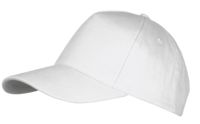 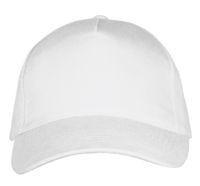 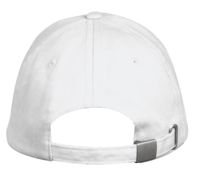 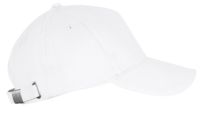 Вид5 клиньев без лобового шва2БейсболкаОКПД 2 - 14.19.42.169 - уборы головные прочие трикотажные или вязаныеРазмер56*-58*2БейсболкаОКПД 2 - 14.19.42.169 - уборы головные прочие трикотажные или вязаныеМатериалплотный хлопок с начесом2БейсболкаОКПД 2 - 14.19.42.169 - уборы головные прочие трикотажные или вязаныеСостав, %≥ 902БейсболкаОКПД 2 - 14.19.42.169 - уборы головные прочие трикотажные или вязаныеПлотность, г/м²≥ 2502БейсболкаОКПД 2 - 14.19.42.169 - уборы головные прочие трикотажные или вязаныеЦветбелый, вся партия в одной цветовой гамме2БейсболкаОКПД 2 - 14.19.42.169 - уборы головные прочие трикотажные или вязаныеЛюверсыналичие2БейсболкаОКПД 2 - 14.19.42.169 - уборы головные прочие трикотажные или вязаныеРазновидность люверсовобшивные2БейсболкаОКПД 2 - 14.19.42.169 - уборы головные прочие трикотажные или вязаныеЗастежканаличие2БейсболкаОКПД 2 - 14.19.42.169 - уборы головные прочие трикотажные или вязаныеТип застежкиметаллическая2БейсболкаОКПД 2 - 14.19.42.169 - уборы головные прочие трикотажные или вязаныеКозырекналичие2БейсболкаОКПД 2 - 14.19.42.169 - уборы головные прочие трикотажные или вязаныеТип козырька«сэндвич»2БейсболкаОКПД 2 - 14.19.42.169 - уборы головные прочие трикотажные или вязаныеКонтактная лента для регулирования по объёму головыналичие 2БейсболкаОКПД 2 - 14.19.42.169 - уборы головные прочие трикотажные или вязаныеНанесениелоготип «ИПУ РАН», согласно макета Заказчика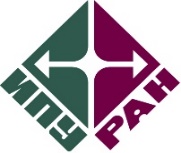 2БейсболкаОКПД 2 - 14.19.42.169 - уборы головные прочие трикотажные или вязаныеМесто нанесенияна лицевой стороне по центу2БейсболкаОКПД 2 - 14.19.42.169 - уборы головные прочие трикотажные или вязаныеКрасочность2+0 (пантон 228 с, 5625 с)2БейсболкаОКПД 2 - 14.19.42.169 - уборы головные прочие трикотажные или вязаныеМетод нанесениешелкография2БейсболкаОКПД 2 - 14.19.42.169 - уборы головные прочие трикотажные или вязаныеРазмер нанесения, см2≥ 252БейсболкаОКПД 2 - 14.19.42.169 - уборы головные прочие трикотажные или вязаныеУпаковканаличие3Ветровка ОКПД2 - 14.13.21.140 - анораки, ветровки, штормовки и аналогичные изделия мужские или для мальчиков из текстильных материалов, кроме трикотажных или вязаных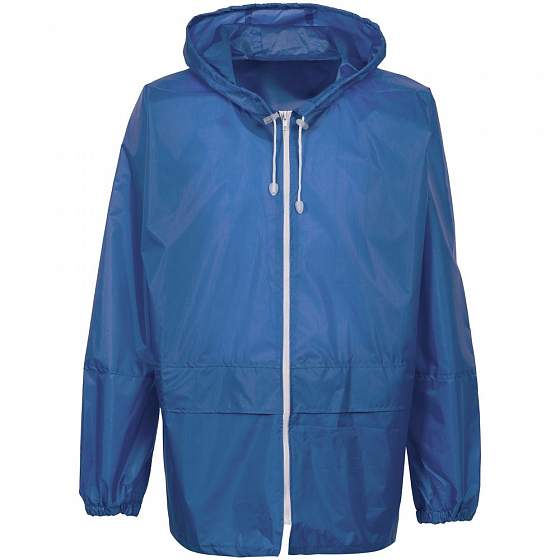 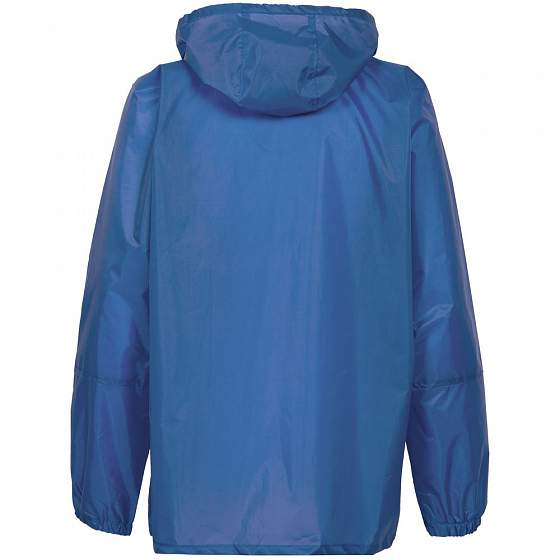 Модель«KIVACH PROMO» или эквивалент с характеристиками не хуже3Ветровка ОКПД2 - 14.13.21.140 - анораки, ветровки, штормовки и аналогичные изделия мужские или для мальчиков из текстильных материалов, кроме трикотажных или вязаныхТипуниверсальная3Ветровка ОКПД2 - 14.13.21.140 - анораки, ветровки, штормовки и аналогичные изделия мужские или для мальчиков из текстильных материалов, кроме трикотажных или вязаныхМатериал полиэстер таффета или нейлон3Ветровка ОКПД2 - 14.13.21.140 - анораки, ветровки, штормовки и аналогичные изделия мужские или для мальчиков из текстильных материалов, кроме трикотажных или вязаныхСостав, % ≥ 903Ветровка ОКПД2 - 14.13.21.140 - анораки, ветровки, штормовки и аналогичные изделия мужские или для мальчиков из текстильных материалов, кроме трикотажных или вязаныхПлотность, г/м2≥ 60  3Ветровка ОКПД2 - 14.13.21.140 - анораки, ветровки, штормовки и аналогичные изделия мужские или для мальчиков из текстильных материалов, кроме трикотажных или вязаныхЦветярко-синий , вся партия в одной цветовой гамме3Ветровка ОКПД2 - 14.13.21.140 - анораки, ветровки, штормовки и аналогичные изделия мужские или для мальчиков из текстильных материалов, кроме трикотажных или вязаныхДиапазон размерного ряда M* -3XL* (согласно таблице размеров № 2)**3Ветровка ОКПД2 - 14.13.21.140 - анораки, ветровки, штормовки и аналогичные изделия мужские или для мальчиков из текстильных материалов, кроме трикотажных или вязаныхТип ветровкина молнии с капюшоном3Ветровка ОКПД2 - 14.13.21.140 - анораки, ветровки, штормовки и аналогичные изделия мужские или для мальчиков из текстильных материалов, кроме трикотажных или вязаныхМатериал молниипластик/металл3Ветровка ОКПД2 - 14.13.21.140 - анораки, ветровки, штормовки и аналогичные изделия мужские или для мальчиков из текстильных материалов, кроме трикотажных или вязаныхКарманы, шт≥ 13Ветровка ОКПД2 - 14.13.21.140 - анораки, ветровки, штормовки и аналогичные изделия мужские или для мальчиков из текстильных материалов, кроме трикотажных или вязаныхМанжеты на вшитой резинкеналичие3Ветровка ОКПД2 - 14.13.21.140 - анораки, ветровки, штормовки и аналогичные изделия мужские или для мальчиков из текстильных материалов, кроме трикотажных или вязаныхУтягивающий шнур на капюшоненаличие3Ветровка ОКПД2 - 14.13.21.140 - анораки, ветровки, штормовки и аналогичные изделия мужские или для мальчиков из текстильных материалов, кроме трикотажных или вязаныхУтягивающий шнур по низуналичие3Ветровка ОКПД2 - 14.13.21.140 - анораки, ветровки, штормовки и аналогичные изделия мужские или для мальчиков из текстильных материалов, кроме трикотажных или вязаныхНанесениелоготип «ИПУ РАН», согласно макета Заказчика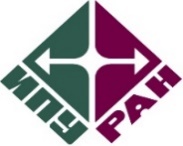 3Ветровка ОКПД2 - 14.13.21.140 - анораки, ветровки, штормовки и аналогичные изделия мужские или для мальчиков из текстильных материалов, кроме трикотажных или вязаныхМесто нанесенияна лицевой стороне в верхнем левом углу3Ветровка ОКПД2 - 14.13.21.140 - анораки, ветровки, штормовки и аналогичные изделия мужские или для мальчиков из текстильных материалов, кроме трикотажных или вязаныхКрасочность2+0 (пантон 228 с, 5625 с)3Ветровка ОКПД2 - 14.13.21.140 - анораки, ветровки, штормовки и аналогичные изделия мужские или для мальчиков из текстильных материалов, кроме трикотажных или вязаныхМетод нанесениешелкография3Ветровка ОКПД2 - 14.13.21.140 - анораки, ветровки, штормовки и аналогичные изделия мужские или для мальчиков из текстильных материалов, кроме трикотажных или вязаныхРазмер нанесения, см2≥ 1963Ветровка ОКПД2 - 14.13.21.140 - анораки, ветровки, штормовки и аналогичные изделия мужские или для мальчиков из текстильных материалов, кроме трикотажных или вязаныхУпаковканаличие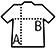 Европейский размерMLXLXXL3XL4XL5XLА/В, смА≥70/В≥49А≥72/В ≥52А≥74/В≥55А≥76/В≥58А≥78/ В≥60А≥80/ В≥64А≥82/ В≥68Количество, шт.35505025 25 10 5 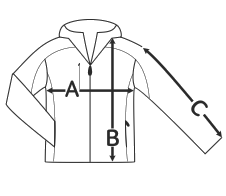 Европейский размерMLXLXXL3XLА, см≥ 60≥64≥68≥72≥76В, см≥74≥76≥78≥80≥82С, см≥57≥58606163Количество, шт.4070502515Заказчик:Федеральное государственное бюджетное учреждение науки Институт проблем управления им. В.А. Трапезникова Российской академии наук (ИПУ РАН) Заказчик:Федеральное государственное бюджетное учреждение науки Институт проблем управления им. В.А. Трапезникова Российской академии наук (ИПУ РАН) Поставщик:Поставщик:_________________________________________________________________________________________/____________/__________________/_______________ /№ п/пНаименование товара (торговое наименование, производитель, страна происхождения товара)Ед. изм.Кол-воЦена за ед. руб.Сумма в руб.1Заказчик:Федеральное государственное бюджетное учреждение науки Институт проблем управления им. В.А. Трапезникова Российской академии наук (ИПУ РАН) Заказчик:Федеральное государственное бюджетное учреждение науки Институт проблем управления им. В.А. Трапезникова Российской академии наук (ИПУ РАН) Поставщик:Поставщик:____________________________________________________________________________________/                             //                        /Заказчик:Федеральное государственное бюджетное учреждение науки Институт проблем управления им. В.А. Трапезникова Российской академии наук (ИПУ РАН) Заказчик:Федеральное государственное бюджетное учреждение науки Институт проблем управления им. В.А. Трапезникова Российской академии наук (ИПУ РАН) Поставщик:Поставщик:______________________________________________________________________________________________________________________________________________/________________//____________________/